  ANEXO 1
1.- DATOS GENERALES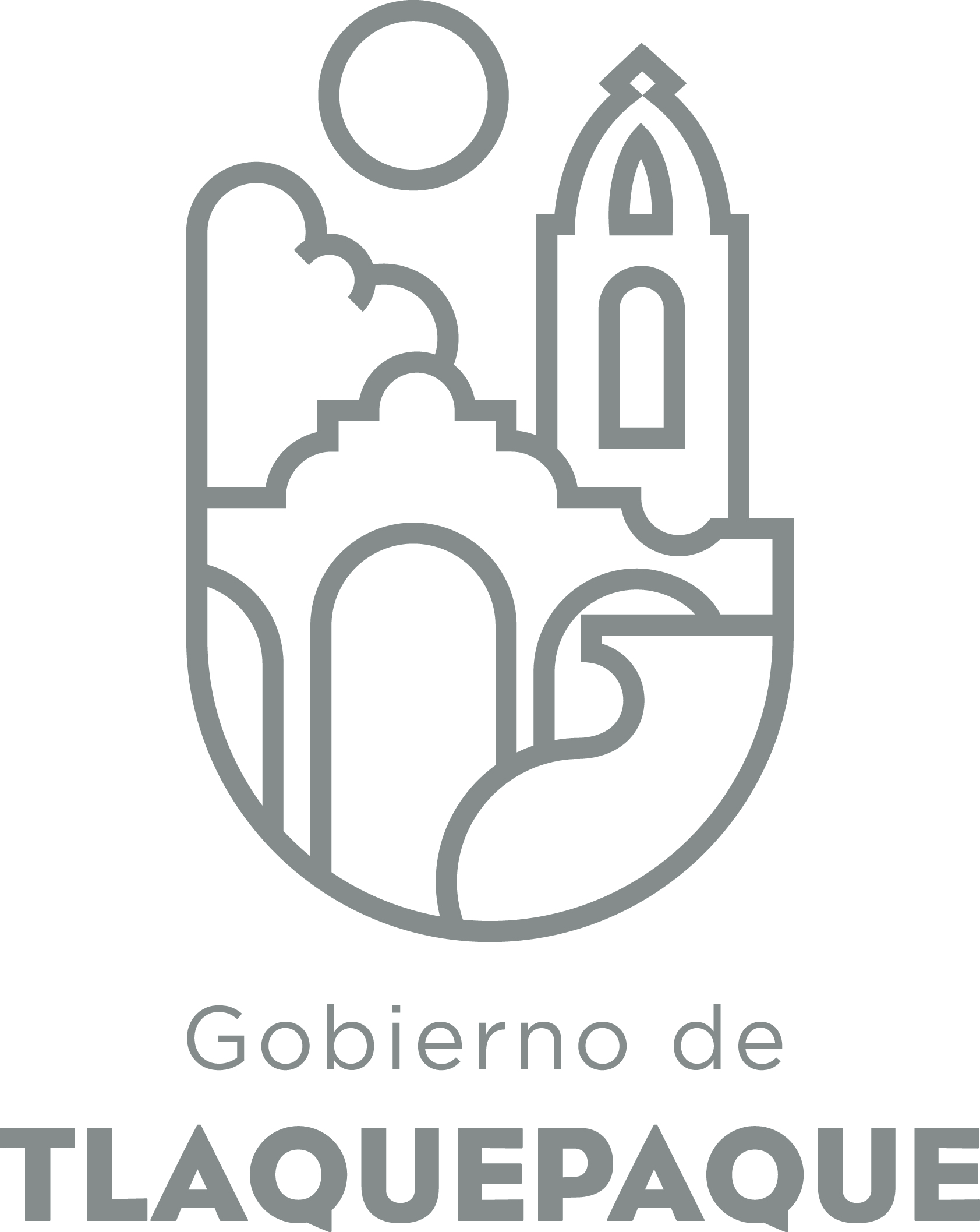 ANEXO 22.- OPERACIÓN DE LA PROPUESTARecursos empleados para la realización del Programa/Proyecto/Servicio/Campaña (PPSC) DIRECCIÓN GENERAL DE POLÍTICAS PÚBLICASDIF TLAQUEPAQUEPOA 2019 AREA MEDICAA)Nombre del programa/proyecto/servicio/campañaA)Nombre del programa/proyecto/servicio/campañaA)Nombre del programa/proyecto/servicio/campañaA)Nombre del programa/proyecto/servicio/campañaSERVICIO DE REHABILITACION PARA DE PACIENTES CON PATOLOGIAS OSTEOMUSCULARESSERVICIO DE REHABILITACION PARA DE PACIENTES CON PATOLOGIAS OSTEOMUSCULARESSERVICIO DE REHABILITACION PARA DE PACIENTES CON PATOLOGIAS OSTEOMUSCULARESSERVICIO DE REHABILITACION PARA DE PACIENTES CON PATOLOGIAS OSTEOMUSCULARESSERVICIO DE REHABILITACION PARA DE PACIENTES CON PATOLOGIAS OSTEOMUSCULARESSERVICIO DE REHABILITACION PARA DE PACIENTES CON PATOLOGIAS OSTEOMUSCULARESEjeEjeB) Dirección o Área ResponsableB) Dirección o Área ResponsableB) Dirección o Área ResponsableB) Dirección o Área ResponsableAREA MEDICAAREA MEDICAAREA MEDICAAREA MEDICAAREA MEDICAAREA MEDICAEstrategiaEstrategiaC)  Problemática que atiende la propuestaC)  Problemática que atiende la propuestaC)  Problemática que atiende la propuestaC)  Problemática que atiende la propuestaDEMANDA DE ATENCION DE PACIENTES CON PATOLOGIAS OSTEOMUSCULARES QUE REQUIEREN APOYO PROFESIONAL DE TERAPIA FISICA PARA SU RECUPERACION Y REINTEGRACION AL MEDIO FAMILIAR Y LABORALDEMANDA DE ATENCION DE PACIENTES CON PATOLOGIAS OSTEOMUSCULARES QUE REQUIEREN APOYO PROFESIONAL DE TERAPIA FISICA PARA SU RECUPERACION Y REINTEGRACION AL MEDIO FAMILIAR Y LABORALDEMANDA DE ATENCION DE PACIENTES CON PATOLOGIAS OSTEOMUSCULARES QUE REQUIEREN APOYO PROFESIONAL DE TERAPIA FISICA PARA SU RECUPERACION Y REINTEGRACION AL MEDIO FAMILIAR Y LABORALDEMANDA DE ATENCION DE PACIENTES CON PATOLOGIAS OSTEOMUSCULARES QUE REQUIEREN APOYO PROFESIONAL DE TERAPIA FISICA PARA SU RECUPERACION Y REINTEGRACION AL MEDIO FAMILIAR Y LABORALDEMANDA DE ATENCION DE PACIENTES CON PATOLOGIAS OSTEOMUSCULARES QUE REQUIEREN APOYO PROFESIONAL DE TERAPIA FISICA PARA SU RECUPERACION Y REINTEGRACION AL MEDIO FAMILIAR Y LABORALDEMANDA DE ATENCION DE PACIENTES CON PATOLOGIAS OSTEOMUSCULARES QUE REQUIEREN APOYO PROFESIONAL DE TERAPIA FISICA PARA SU RECUPERACION Y REINTEGRACION AL MEDIO FAMILIAR Y LABORALLínea de AcciónLínea de AcciónC)  Problemática que atiende la propuestaC)  Problemática que atiende la propuestaC)  Problemática que atiende la propuestaC)  Problemática que atiende la propuestaDEMANDA DE ATENCION DE PACIENTES CON PATOLOGIAS OSTEOMUSCULARES QUE REQUIEREN APOYO PROFESIONAL DE TERAPIA FISICA PARA SU RECUPERACION Y REINTEGRACION AL MEDIO FAMILIAR Y LABORALDEMANDA DE ATENCION DE PACIENTES CON PATOLOGIAS OSTEOMUSCULARES QUE REQUIEREN APOYO PROFESIONAL DE TERAPIA FISICA PARA SU RECUPERACION Y REINTEGRACION AL MEDIO FAMILIAR Y LABORALDEMANDA DE ATENCION DE PACIENTES CON PATOLOGIAS OSTEOMUSCULARES QUE REQUIEREN APOYO PROFESIONAL DE TERAPIA FISICA PARA SU RECUPERACION Y REINTEGRACION AL MEDIO FAMILIAR Y LABORALDEMANDA DE ATENCION DE PACIENTES CON PATOLOGIAS OSTEOMUSCULARES QUE REQUIEREN APOYO PROFESIONAL DE TERAPIA FISICA PARA SU RECUPERACION Y REINTEGRACION AL MEDIO FAMILIAR Y LABORALDEMANDA DE ATENCION DE PACIENTES CON PATOLOGIAS OSTEOMUSCULARES QUE REQUIEREN APOYO PROFESIONAL DE TERAPIA FISICA PARA SU RECUPERACION Y REINTEGRACION AL MEDIO FAMILIAR Y LABORALDEMANDA DE ATENCION DE PACIENTES CON PATOLOGIAS OSTEOMUSCULARES QUE REQUIEREN APOYO PROFESIONAL DE TERAPIA FISICA PARA SU RECUPERACION Y REINTEGRACION AL MEDIO FAMILIAR Y LABORALNo. de PP EspecialNo. de PP EspecialD) Ubicación Geográfica / Cobertura  de ColoniasD) Ubicación Geográfica / Cobertura  de ColoniasD) Ubicación Geográfica / Cobertura  de ColoniasD) Ubicación Geográfica / Cobertura  de ColoniasOFICINAS CENTRALES DEL DIF TLAQUEPAQUE, UBICADO EN SANTA ROSALIA 1040, COLONIA LINDA VISTAOFICINAS CENTRALES DEL DIF TLAQUEPAQUE, UBICADO EN SANTA ROSALIA 1040, COLONIA LINDA VISTAOFICINAS CENTRALES DEL DIF TLAQUEPAQUE, UBICADO EN SANTA ROSALIA 1040, COLONIA LINDA VISTAOFICINAS CENTRALES DEL DIF TLAQUEPAQUE, UBICADO EN SANTA ROSALIA 1040, COLONIA LINDA VISTAOFICINAS CENTRALES DEL DIF TLAQUEPAQUE, UBICADO EN SANTA ROSALIA 1040, COLONIA LINDA VISTAOFICINAS CENTRALES DEL DIF TLAQUEPAQUE, UBICADO EN SANTA ROSALIA 1040, COLONIA LINDA VISTAVinc al PNDVinc al PNDE) Nombre del Enlace o ResponsableE) Nombre del Enlace o ResponsableE) Nombre del Enlace o ResponsableE) Nombre del Enlace o ResponsableVinc al PEDVinc al PEDF) Objetivo específicoF) Objetivo específicoF) Objetivo específicoF) Objetivo específicoATENDER CON EFICACIA LA DEMANDA DE ATENCION DE LOS USUARIOS, CON PROFESIONALES CAPACITADOS QUE GARANTICEN UN DIAGNOSTICO CERTERO Y UNA TERAPIA DE RECUPERACION  ADECUADA A LOS PADECIMIENTOS, APOYADOS POR EL EQUIPO NECESARIO.ATENDER CON EFICACIA LA DEMANDA DE ATENCION DE LOS USUARIOS, CON PROFESIONALES CAPACITADOS QUE GARANTICEN UN DIAGNOSTICO CERTERO Y UNA TERAPIA DE RECUPERACION  ADECUADA A LOS PADECIMIENTOS, APOYADOS POR EL EQUIPO NECESARIO.ATENDER CON EFICACIA LA DEMANDA DE ATENCION DE LOS USUARIOS, CON PROFESIONALES CAPACITADOS QUE GARANTICEN UN DIAGNOSTICO CERTERO Y UNA TERAPIA DE RECUPERACION  ADECUADA A LOS PADECIMIENTOS, APOYADOS POR EL EQUIPO NECESARIO.ATENDER CON EFICACIA LA DEMANDA DE ATENCION DE LOS USUARIOS, CON PROFESIONALES CAPACITADOS QUE GARANTICEN UN DIAGNOSTICO CERTERO Y UNA TERAPIA DE RECUPERACION  ADECUADA A LOS PADECIMIENTOS, APOYADOS POR EL EQUIPO NECESARIO.ATENDER CON EFICACIA LA DEMANDA DE ATENCION DE LOS USUARIOS, CON PROFESIONALES CAPACITADOS QUE GARANTICEN UN DIAGNOSTICO CERTERO Y UNA TERAPIA DE RECUPERACION  ADECUADA A LOS PADECIMIENTOS, APOYADOS POR EL EQUIPO NECESARIO.ATENDER CON EFICACIA LA DEMANDA DE ATENCION DE LOS USUARIOS, CON PROFESIONALES CAPACITADOS QUE GARANTICEN UN DIAGNOSTICO CERTERO Y UNA TERAPIA DE RECUPERACION  ADECUADA A LOS PADECIMIENTOS, APOYADOS POR EL EQUIPO NECESARIO.Vinc al PMetDVinc al PMetDG) Perfil de la población atendida o beneficiariosG) Perfil de la población atendida o beneficiariosG) Perfil de la población atendida o beneficiariosG) Perfil de la población atendida o beneficiariosA TODA LA POBLACION DEMANDANTE DEL SERVICIOA TODA LA POBLACION DEMANDANTE DEL SERVICIOA TODA LA POBLACION DEMANDANTE DEL SERVICIOA TODA LA POBLACION DEMANDANTE DEL SERVICIOA TODA LA POBLACION DEMANDANTE DEL SERVICIOA TODA LA POBLACION DEMANDANTE DEL SERVICIOA TODA LA POBLACION DEMANDANTE DEL SERVICIOA TODA LA POBLACION DEMANDANTE DEL SERVICIOA TODA LA POBLACION DEMANDANTE DEL SERVICIOA TODA LA POBLACION DEMANDANTE DEL SERVICIOH) Tipo de propuestaH) Tipo de propuestaH) Tipo de propuestaH) Tipo de propuestaH) Tipo de propuestaJ) No de BeneficiariosJ) No de BeneficiariosK) Fecha de InicioK) Fecha de InicioK) Fecha de InicioFecha de CierreFecha de CierreFecha de CierreFecha de CierreProgramaCampañaServicioProyectoProyectoHombresMujeres1 ENERO 20181 ENERO 20181 ENERO 201831 DIC 201831 DIC 201831 DIC 201831 DIC 2018XFedEdoMpioxxxxI) Monto total estimadoI) Monto total estimadoI) Monto total estimadoFuente de financiamientoFuente de financiamientoXA) Principal producto esperado (base para el establecimiento de metas) NUMERO DE PACIENTES QUE OCURRAN MENSUALMENTE DE ACUERDO A LO PROYECTADO ASI COMO LOS SERVICIOS QUE ELLOS DEMANDENNUMERO DE PACIENTES QUE OCURRAN MENSUALMENTE DE ACUERDO A LO PROYECTADO ASI COMO LOS SERVICIOS QUE ELLOS DEMANDENNUMERO DE PACIENTES QUE OCURRAN MENSUALMENTE DE ACUERDO A LO PROYECTADO ASI COMO LOS SERVICIOS QUE ELLOS DEMANDENNUMERO DE PACIENTES QUE OCURRAN MENSUALMENTE DE ACUERDO A LO PROYECTADO ASI COMO LOS SERVICIOS QUE ELLOS DEMANDENNUMERO DE PACIENTES QUE OCURRAN MENSUALMENTE DE ACUERDO A LO PROYECTADO ASI COMO LOS SERVICIOS QUE ELLOS DEMANDENB)Actividades a realizar para la obtención del producto esperadoASEGURAMIENTO DE LOS INSUMOS NECESARIOS ESTABLECIENDO STOCKS BIMESTRALES DE LOS MISMOS, SUPERVISION DE FUNCIONAMIENTO ADECUADO DE EQUIPOS, DIFUSION DE ACTIVIDADESASEGURAMIENTO DE LOS INSUMOS NECESARIOS ESTABLECIENDO STOCKS BIMESTRALES DE LOS MISMOS, SUPERVISION DE FUNCIONAMIENTO ADECUADO DE EQUIPOS, DIFUSION DE ACTIVIDADESASEGURAMIENTO DE LOS INSUMOS NECESARIOS ESTABLECIENDO STOCKS BIMESTRALES DE LOS MISMOS, SUPERVISION DE FUNCIONAMIENTO ADECUADO DE EQUIPOS, DIFUSION DE ACTIVIDADESASEGURAMIENTO DE LOS INSUMOS NECESARIOS ESTABLECIENDO STOCKS BIMESTRALES DE LOS MISMOS, SUPERVISION DE FUNCIONAMIENTO ADECUADO DE EQUIPOS, DIFUSION DE ACTIVIDADESASEGURAMIENTO DE LOS INSUMOS NECESARIOS ESTABLECIENDO STOCKS BIMESTRALES DE LOS MISMOS, SUPERVISION DE FUNCIONAMIENTO ADECUADO DE EQUIPOS, DIFUSION DE ACTIVIDADESIndicador vinculado a los Objetivos de Desarrollo Sostenible AlcanceCorto PlazoMediano PlazoMediano PlazoMediano PlazoLargo PlazoAlcanceXXXXXC) Valor Inicial de la MetaValor final de la MetaValor final de la MetaNombre del indicadorFormula del indicadorFormula del indicador853 PACIENTES879 PACIENTES879 PACIENTESEFICACIATOT ATENDIDOS*100/TOT PROG.TOT ATENDIDOS*100/TOT PROG.Clave de presupuesto determinada en Finanzas para la etiquetación de recursosClave de presupuesto determinada en Finanzas para la etiquetación de recursosClave de presupuesto determinada en Finanzas para la etiquetación de recursosCronograma Anual  de ActividadesCronograma Anual  de ActividadesCronograma Anual  de ActividadesCronograma Anual  de ActividadesCronograma Anual  de ActividadesCronograma Anual  de ActividadesCronograma Anual  de ActividadesCronograma Anual  de ActividadesCronograma Anual  de ActividadesCronograma Anual  de ActividadesCronograma Anual  de ActividadesCronograma Anual  de ActividadesCronograma Anual  de ActividadesD) Actividades a realizar para la obtención del producto esperado 201920192019201920192019201920192019201920192019D) Actividades a realizar para la obtención del producto esperado ENEFEBMZOABRMAYJUNJULAGOSEPOCTNOVDIC1.. SALUD E HIGIENE1.1 VALORACION MEDICA Y REVALORACION MEDICA DE REHABILITACIO 75704535459598907092103751.2 TERAPIAS90513403501802851450148518001340157020128801.2.1 ELECTROTERAPIA2602907035602802953802953504702601.2.2 ULTRASONIDO1751299025382202352901702232851721.2.3 LASSER75185301810758095506789751.2.4 INFRARROJO12405221018483581.2.5 MECANOTERAPIA35365956078380430480350420560351.2.6 MASOTERAPIA8295159351007075115102180861.2.7 HIDROTERAPIA60155232015120559039651.2.8 TERMOTERAPIA2002506030703201552312402504522101.2.9 PARAFINA19111065194260451015181.3 PROGRAMA DE REHABILITACION EN CASA0000000000001.4 PACIENTES DE REHABILITACION BENEFICIADOS CON EL VEHICULO ADAPTADO65676573728058105956571321.5 TRASLADOS CON EL VEHICULO ADAPTADO332522402532455058554223E) Recursos HumanosNúmero F) Recursos MaterialesNúmero/LitrosTipo de financiamiento del recursoTipo de financiamiento del recursoG) Recursos Financieros MontoE) Recursos HumanosNúmero F) Recursos MaterialesNúmero/LitrosProveeduría %Fondo Revolvente%G) Recursos Financieros MontoPersonal que participa en éste PPSC1 MEDICO EXTERNO2 TERAPISTAS2 TERAPISTAS COMISIONADOSVehículos empleados para éste PPSC100Monto total del Recurso obtenido mediante el fondo REVOLVENTE que se destina a éste PPSC$456,182.01CAPITULOS 1000 Y 2000Personal que participa en éste PPSC1 MEDICO EXTERNO2 TERAPISTAS2 TERAPISTAS COMISIONADOSCombustible mensual que consumen los vehículos empleados para éste PPSC100Monto total del Recurso obtenido mediante el fondo REVOLVENTE que se destina a éste PPSC$456,182.01CAPITULOS 1000 Y 2000Personal que participa en éste PPSC1 MEDICO EXTERNO2 TERAPISTAS2 TERAPISTAS COMISIONADOSComputadoras empleadas para éste PPSC1Monto total del Recurso obtenido mediante el fondo REVOLVENTE que se destina a éste PPSC$456,182.01CAPITULOS 1000 Y 2000